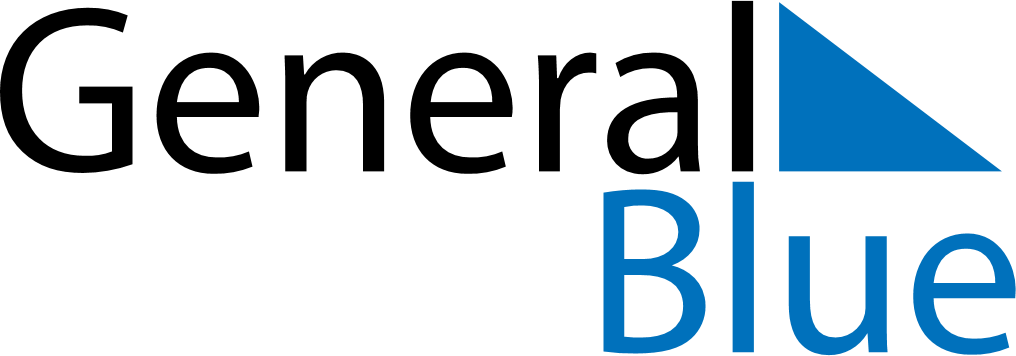 Isle of Man 2022 HolidaysIsle of Man 2022 HolidaysDATENAME OF HOLIDAYJanuary 1, 2022SaturdayNew Year’s DayJanuary 3, 2022MondayNew Year’s Day (substitute day)March 27, 2022SundayMother’s DayApril 15, 2022FridayGood FridayApril 17, 2022SundayEaster SundayApril 18, 2022MondayEaster MondayMay 2, 2022MondayEarly May bank holidayJune 2, 2022ThursdaySpring bank holidayJune 3, 2022FridayQueen’s Platinum JubileeJune 10, 2022FridayTourist Trophy, Senior Race DayJune 19, 2022SundayFather’s DayJuly 5, 2022TuesdayTynwald DayDecember 25, 2022SundayChristmas DayDecember 26, 2022MondayBoxing DayDecember 27, 2022TuesdayChristmas Day (substitute day)